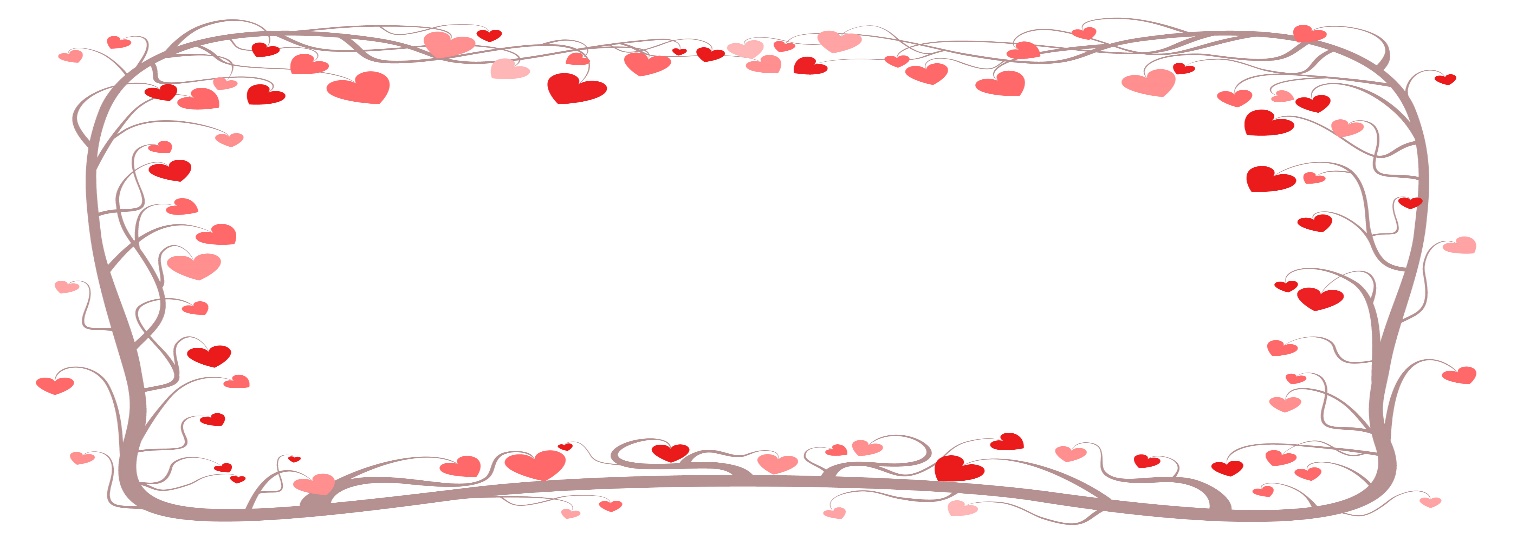 ПСИХОЛОГИЧЕСКАЯ АКЦИЯ«ЛЕСТНИЦА ЛЮБВИ»Цель: психопрофилактика нарушений в   детско-родительских взаимоотношениях, гармонизация эмоционального состояния участников акции, актуализация чувства единения в диаде «РОДИТЕЛЬ – РЕБЕНОК».Участники акции: родители и воспитанники ДОУ.Оборудование и материалы: следы ног с надписями: «Скажите своему Ребенку, что Вы его любите», «Обнимите своего Малыша», «Назовите друг друга ласковым словом», «Погладьте своего Ребенка по спине / голове / плечу», «Поцелуйте свое Маленькое Счастье», «Сделайте друг другу комплимент», «Пожелайте друг другу хорошего дня», «Скажите своему Малышу как сильно Вы его любите» и т.п.Предварительная работа: накануне проведения акции в группах разместить объявления и объяснить родителям суть акции; изготовить следы с заданиями; составить короткие инструкции-напоминалки для размещения в месте начала акции.Место и время проведения: лестничные пролеты детского сада, утренние часы (при приеме детей в ДОУ).Описание акции: очень хочется, чтобы каждый родитель, поднимаясь по ступеням лестницы, адресовал своему ребенку хороши и добрые слова, объятия и поцелуи, акция «Лестница любви» поможет нам организовать условия для именно такого теплого взаимодействия: педагог-психолог, перед приходом родителей и детей в детский сад, раскладывает следы с надписями на лестницах. Задача родителей – прочитать, что написано на следах и выполнить задание вместе со своим ребенком.  На дверях и стенах (на видном и доступном для взгляда родителей месте) можно разместить короткую инструкцию в виде ярких карточек: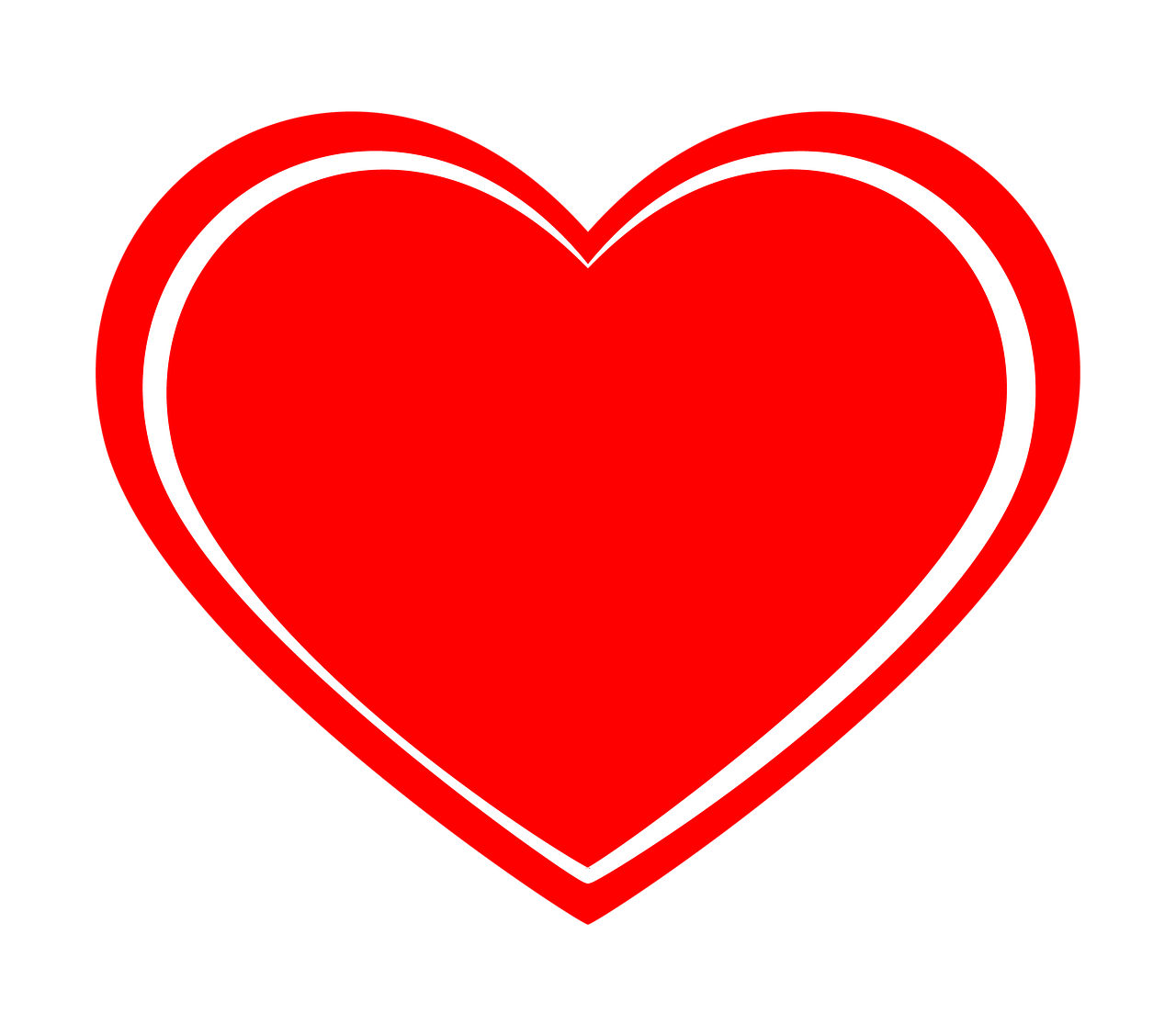 Доброе утро дорогие друзья!Предлагаем Вам принять участие в акции «Лестница любви»Смотрите под ногиЧитайте и выполняйте заданияНАСЛАЖДАЙТЕСЬ ПРОЦЕССОМ!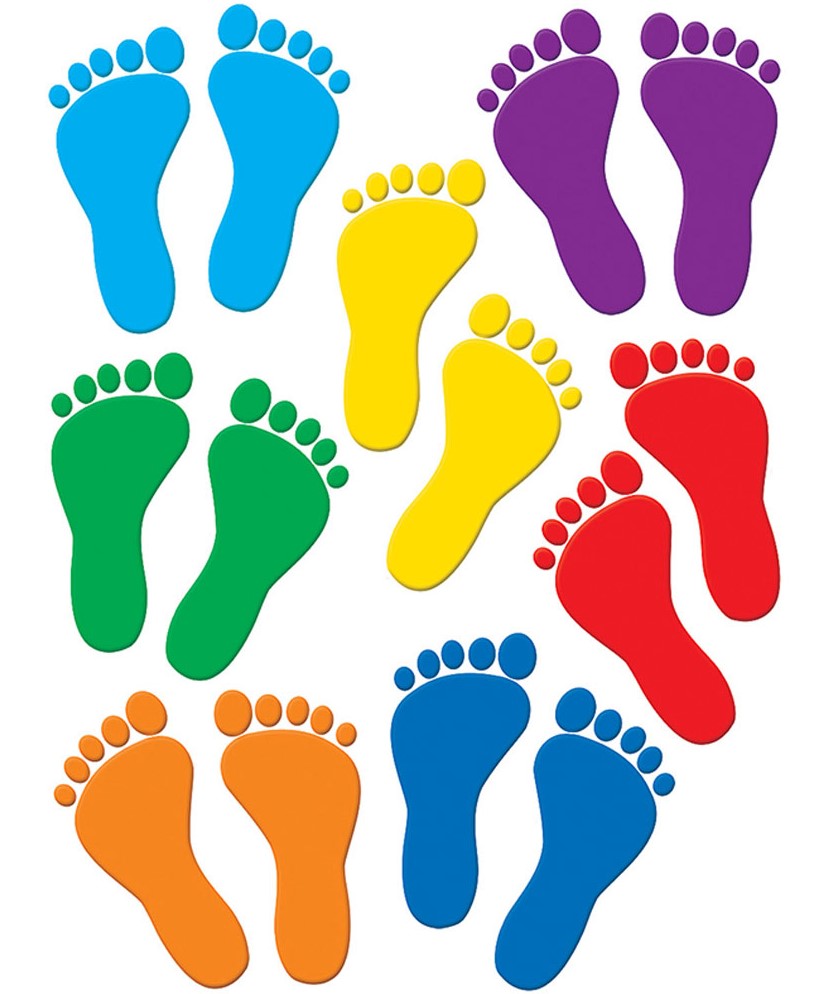 Варианты следов: 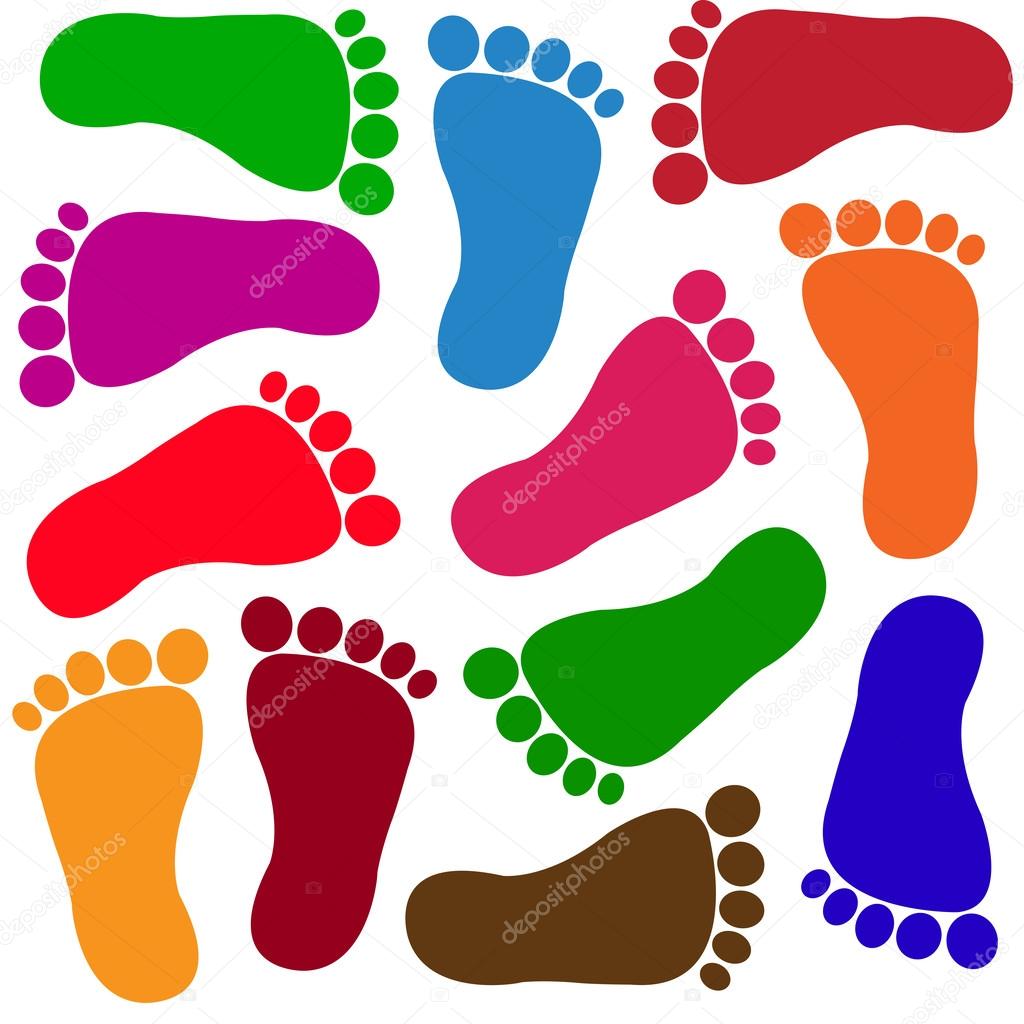 